Nelson’s Draft YOUTH STRATEGY 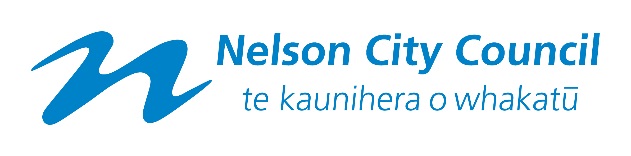 FEEDBACK FORMName 	Daytime phone  	 Email___________________________________Address  	Organisation represented (if applicable)  	Public    information: All feedback (including names and contact details) is public information and will be available to the public and media in various reports and formats including on the Nelson City Council website. Personal information will also be used for administration relating to the subject matter of the feedback. People providing feedback have the right to access and correct any personal information included in any reports, information or feedback.  Feedback / Comments: Please attach additional sheets if needed.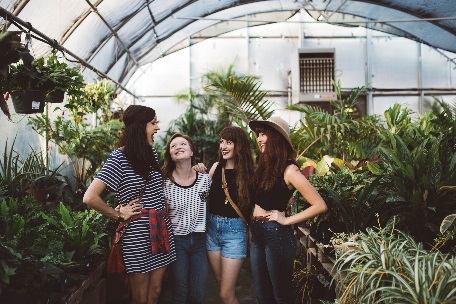 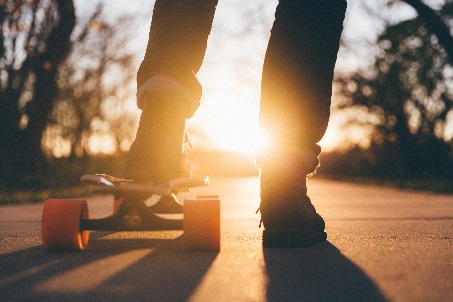 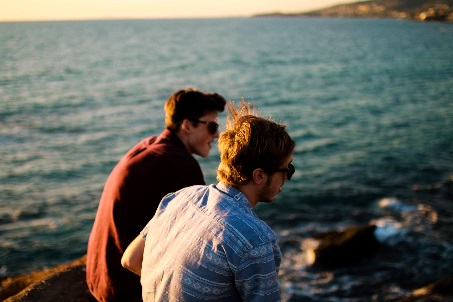 Feedback can be made:  Online at: nelson.govt.nz/youthstrategyDirectly to: Gabrielle Thorpe - Policy Adviser. gabrielle.thorpe@ncc.govt.nz. 03 546 0305. PO Box 645 Nelson 7040Or by dropping it to Customer Services – 110 Trafalgar Street Nelson	